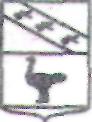 АДМИНИСТРАЦИЯ ГОРОДА ЛЬГОВА КУРСКОЙ ОБЛАСТИ ПОСТАНОВЛЕНИЕот 4 октября .	№ 1003Об утверждении плана мероприятий («дорожной карты») по повышению значений показателей доступности для инвалидов, объектов и услуг в сфере образования на территории города Льгова Курской области на 2016-2020 годыВ соответствии с постановлением Правительства Российской Федерации от 17 июня 2015 года № 599 «О порядке и сроках разработки федеральными органами исполнительной власти, органами исполнительной власти субъектов Российской Федерации, органами местного самоуправления мероприятий по повышению показателей доступности для инвалидов объектов и услуг в установленных сферах деятельности», постановлением Администрации Курской области от 03.09.2015 №574-па «О проведении мероприятий, направленных на реализацию Федерального закона от 01.12.2014 № 419-ФЗ «О внесении изменений в отдельные законодательные акты Российской Федерации по вопросам социальной защиты инвалидов в связи с ратификацией Конвенции о правах инвалидов», в целях обеспечения доступности для инвалидов и других маломобильных групп населения к объектам и услугам в приоритетных сферах жизнедеятельности Администрация города Льгова Курской области ПОСТАНОВЛЯЕТ:Утвердить план мероприятий («дорожную карту») (далее «дорожная карта») по повышению значений показателей доступности для инвалидов, объектов и услуг в сфере образования на территории города Льгова на 2016-2020 годы.2.Контроль за исполнением настоящего постановления возложить на первого заместителя главы администрации города Льгова Дугина Н.Н.Постановление вступает в силу со дня его подписания.     Глава города                                                                     Ю.В. СевериновУТВЕРЖДЕНпостановлением Администрации
города Льгова Курской областиот «   4   » октября 2016 г. № 1003ПЛАН МЕРОПРИЯТИЙ («ДОРОЖНАЯ КАРТА»)
по повышению значений показателей доступности для инвалидов, объектов и услуг
в сфере образования на территории города Льгова на 2016-2020 годы№п/пНормативный правовой акт (программа, иной документ, которым предусмотрено проведение мероприятия)Ответственныеисполнители,соисполнителиОтветственные(исполнители)Срок реализации (год)Срок реализации (год)Срок реализации (год)Срок реализации (год)Срок реализации (год)Ожидаемыйрезультат№п/пНормативный правовой акт (программа, иной документ, которым предусмотрено проведение мероприятия)Ответственныеисполнители,соисполнителиОтветственные(исполнители)20162017201820192020ОжидаемыйрезультатРаздел 1. Совершенствование нормативной правовой базыРаздел 1. Совершенствование нормативной правовой базыРаздел 1. Совершенствование нормативной правовой базыРаздел 1. Совершенствование нормативной правовой базыРаздел 1. Совершенствование нормативной правовой базыРаздел 1. Совершенствование нормативной правовой базыРаздел 1. Совершенствование нормативной правовой базыРаздел 1. Совершенствование нормативной правовой базыРаздел 1. Совершенствование нормативной правовой базыРаздел 1. Совершенствование нормативной правовой базы1.1.Внесение изменений в административные регламенты предоставления гражданам муниципальных услуг, положений обеспечивающих соблюдение установленных законодательством условий доступности для инвалидовФедеральный закон №419-ФЗ от 01.12.2014 «О внесении изменений в отдельные законодательные акты Российской Федерации по вопросам социальной защиты инвалидов в связи с ратификацией Конвенции о правах инвалидов»; Федеральный закон от 24.11.1995 №181- ФЗ «О социальной защите инвалидов в Российской Федерации»; Кодекс Российской Федерации об административных правонарушениях от 30.12.2001; Федеральный закон от 27.07.2010 №210-ФЗ «Об организации предоставления государственных и муниципальных услуг»отдел образования администрации города Льгова, образовательные учреждения втечениегодаСоблюдение установленных законодательством условий доступности для инвалидов объектов и услуг1.2.Утверждение показателей доступности для инвалидов объектов и услуг «дорожной карты» города ЛьговаПостановление Администрации Курской области от 03.09.2015 № 574-па «О проведении мероприятий, направленных на реализацию Федерального закона от 1 декабря 2014 года № 419-ФЗ «О внесении изменений в отдельные законодательные акты Российской Федерации по вопросам социальной защиты инвалидов в связи с ратификацией Конвенции о правах инвалидов»отдел образования администрации города ЛьговаIкварталОбеспечение условий для реализации законодательстваРаздел 2. Мероприятия по поэтапному повышению значений показателей доступности для инвалидов объектов инфраструктуры(связи и информации)Раздел 2. Мероприятия по поэтапному повышению значений показателей доступности для инвалидов объектов инфраструктуры(связи и информации)Раздел 2. Мероприятия по поэтапному повышению значений показателей доступности для инвалидов объектов инфраструктуры(связи и информации)Раздел 2. Мероприятия по поэтапному повышению значений показателей доступности для инвалидов объектов инфраструктуры(связи и информации)Раздел 2. Мероприятия по поэтапному повышению значений показателей доступности для инвалидов объектов инфраструктуры(связи и информации)Раздел 2. Мероприятия по поэтапному повышению значений показателей доступности для инвалидов объектов инфраструктуры(связи и информации)Раздел 2. Мероприятия по поэтапному повышению значений показателей доступности для инвалидов объектов инфраструктуры(связи и информации)Раздел 2. Мероприятия по поэтапному повышению значений показателей доступности для инвалидов объектов инфраструктуры(связи и информации)Раздел 2. Мероприятия по поэтапному повышению значений показателей доступности для инвалидов объектов инфраструктуры(связи и информации)Раздел 2. Мероприятия по поэтапному повышению значений показателей доступности для инвалидов объектов инфраструктуры(связи и информации)2.1.Организация доступности официальных сайтов органов местного самоуправления в сети Интернет с учетом особых потребностей инвалидов по зрению, в том числе: организация предоставления государственной услуги в электронном виде, адаптированных для инвалидов и других маломобильных групп населения. Размещение справочных материалов, включая информацию о телефонных горячих линиях и службах экстренной помощи, в доступных для инвалидов местахФедеральный закон №419- ФЗ от 01.12.2014 «О внесении изменений в отдельные законодательные акты Российской Федерации по вопросам социальной защиты инвалидов в связи с ратификацией Конвенции о правах инвалидов»отдел образования администрации города Льгова, образовательные учрежденияВ течение всего периодаВ течение всего периодаВ течение всего периодаВ течение всего периодаВ течение всего периодаДоступность официальных сайтов органов местного самоуправления для инвалидов по зрениюРаздел 3. Мероприятия по поэтапному повышению значений показателей доступности предоставляемых инвалидам услуг с учетом имеющихся у них нарушенных функций организма, а также по оказанию им помощи в преодолении барьеров, препятствующих пользованиюобъектами и услугамиРаздел 3. Мероприятия по поэтапному повышению значений показателей доступности предоставляемых инвалидам услуг с учетом имеющихся у них нарушенных функций организма, а также по оказанию им помощи в преодолении барьеров, препятствующих пользованиюобъектами и услугамиРаздел 3. Мероприятия по поэтапному повышению значений показателей доступности предоставляемых инвалидам услуг с учетом имеющихся у них нарушенных функций организма, а также по оказанию им помощи в преодолении барьеров, препятствующих пользованиюобъектами и услугамиРаздел 3. Мероприятия по поэтапному повышению значений показателей доступности предоставляемых инвалидам услуг с учетом имеющихся у них нарушенных функций организма, а также по оказанию им помощи в преодолении барьеров, препятствующих пользованиюобъектами и услугамиРаздел 3. Мероприятия по поэтапному повышению значений показателей доступности предоставляемых инвалидам услуг с учетом имеющихся у них нарушенных функций организма, а также по оказанию им помощи в преодолении барьеров, препятствующих пользованиюобъектами и услугамиРаздел 3. Мероприятия по поэтапному повышению значений показателей доступности предоставляемых инвалидам услуг с учетом имеющихся у них нарушенных функций организма, а также по оказанию им помощи в преодолении барьеров, препятствующих пользованиюобъектами и услугамиРаздел 3. Мероприятия по поэтапному повышению значений показателей доступности предоставляемых инвалидам услуг с учетом имеющихся у них нарушенных функций организма, а также по оказанию им помощи в преодолении барьеров, препятствующих пользованиюобъектами и услугамиРаздел 3. Мероприятия по поэтапному повышению значений показателей доступности предоставляемых инвалидам услуг с учетом имеющихся у них нарушенных функций организма, а также по оказанию им помощи в преодолении барьеров, препятствующих пользованиюобъектами и услугамиРаздел 3. Мероприятия по поэтапному повышению значений показателей доступности предоставляемых инвалидам услуг с учетом имеющихся у них нарушенных функций организма, а также по оказанию им помощи в преодолении барьеров, препятствующих пользованиюобъектами и услугамиРаздел 3. Мероприятия по поэтапному повышению значений показателей доступности предоставляемых инвалидам услуг с учетом имеющихся у них нарушенных функций организма, а также по оказанию им помощи в преодолении барьеров, препятствующих пользованиюобъектами и услугами3.1.Паспортизация объектов социальной, транспортной, инженерной инфраструктур города Льгова в соответствии с отраслевыми планамиФедеральный закон от 01.12.2014 №419-ФЗ «О внесении изменений в отдельные законодательные акты Российской Федерации по вопросам социальной защиты инвалидов в связи с ратификацией Конвенции о правах инвалидов»; Методические рекомендации Минтруда от 18 сентября 2012 года «Методика паспортизации и классификации объектов и услуг с целью их объективной оценки для разработки мер, обеспечивающих их доступность»; Постановление Администрации Курской области от 03.09.2015 №574-па «О проведении мероприятий, направленных на реализацию Федерального закона от 1 декабря 2014 года №419-ФЗ «О внесении изменений в отдельные законодательные акты Российской Федерации по вопросам социальной защиты инвалидов в связи с ратификацией Конвенции о правах инвалидов»; Приказ комитета социального обеспечения Курской области от 03.09.2015 №243 «Об утверждении Порядка проведения паспортизации объектов социальной инфраструктуры и услуг в приоритетных сферах жизнедеятельности инвалидов и других маломобильных групп населения в Курской области»отдел образования администрации города Льгова, образовательные учрежденияВ течение всего периодаВ течение всего периодаВ течение всего периодаВ течение всего периодаВ течение всего периодаОценка состояния доступности объектов социальной инфраструктуры в городе Льгове3.2.Осуществление мониторинга состояния без барьерной среды жизнедеятельности инвалидов на территории города ЛьговаФедеральный закон от 01.12.2014 №419-ФЗ «О внесении изменений в отдельные законодательные акты Российской Федерации по вопросам социальной защиты инвалидов в связи с ратификацией Конвенции о правах инвалидов»отдел образования администрации города Льгова, образовательные учрежденияВ течение всего периодаВ течение всего периодаВ течение всего периодаВ течение всего периодаВ течение всего периодаСвоевременная корректировка «дорожной карты» города Льгова  на основании показателей мониторинга3.3.Приспособление объектов инфраструктуры города Льгова под нужды инвалидовФедеральный закон от 24.11.1995 №181-ФЗ «О социальной защите инвалидов в Российской Федерации»отдел образования администрации города Льгова, образовательные учрежденияв течение всего периодав течение всего периодав течение всего периодав течение всего периодав течение всего периодаОбеспечение доступности для инвалидов государственных и муниципальных услуг3.4.Соблюдение требований законодательства по обеспечению доступности для инвалидов при проведении реконструкции, переоборудования, капитального ремонта зданий, сооружений и помещений в нихФедеральный закон от 24.11.1995 №181 -ФЗ «О социальной защите инвалидов в Российской Федерации»;Градостроительный кодекс Российской Федерации; Постановление Правительства Российской Федерации от 26.112.2014 №1521 «об утверждении перечня национальных стандартов и свод правил, в результате применения которых на обязательной основе обеспечивается соблюдение требований Федерального закона «Технический регламент о безопасности зданий и сооружений»; Постановления Правительства Российской Федерации от 17.06.2015 №599 «О порядке и сроках разработки федеральными органами исполнительной власти, органами исполнительной власти субъектов Российской Федерации, органами местного самоуправления мероприятий по повышению показателей доступности для инвалидов объектов и услуг в установленных сферах деятельности».отдел образования администрации города Льгова, образовательные учрежденияв течение всего периодав течение всего периодав течение всего периодав течение всего периодав течение всего периодаОбеспечение доступности для инвалидов3.5.Организация и проведение спартакиады среди инвалидов и детей - инвалидов в городе ЛьговеФедеральный закон от 24.11.1995 №181-ФЗ «О социальной защите инвалидов в Российской Федерации»отдел образования администрации города Льгова, образовательные учрежденияежегодно ежегодно ежегодно ежегодно ежегодно Вовлечение инвалидов и детей- инвалидов в спортивную жизнь3.6.Освещение в средствах массовой информации материалов о жизни людей с ограниченными возможностями и детях - инвалидах с целью формирования в обществе позитивного отношения к даннойкатегории граждан и не-допущения дискриминации по признаку инвалидностиФедеральный закон от 01.12.2014 № 419-ФЗ «О внесении изменений в отдельные законодательные акты Российской Федерации по вопросам социальной защиты инвалидов в связи с ратификациейКонвенции о правах инвалидов»;Федеральный закон от24.11.1995 №419-ФЗ «О социальной защите инвалидов в Российской Федерации.отдел образования администрации города Льгова, образовательные учрежденияв течение всего периодав течение всего периодав течение всего периодав течение всего периодав течение всего периодаПопуляризация достижений инвалидов и детей- инвалидов во всех сферах жизнедеятельности